Daily Fantasy a Harsh Reality?“It’s not a subculture; it’s a culture,” Daniel Barbarisi said in a recent telephone interview. “As a country, we’re moving toward a greater acceptance of sports gambling. With that comes a devaluing of the team and a valuing of the individual, which is tied to the larger concept of the individual versus the group. 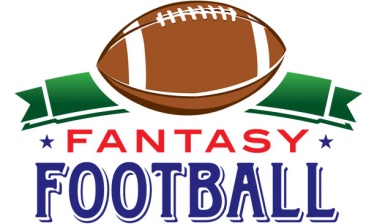 Philadelphia Inquirer 3.13.16http://digital.olivesoftware.com/Olive/ODN/PhiladelphiaInquirerNJ/shared/ShowArticle.aspx?doc=PHQN%2F2017%2F03%2F15&entity=Ar03100&sk=D8F6673Bimage source:https://s3.amazonaws.com/LandryFootball.com/wp-content/uploads/2016/05/Fantasy-Football-Graphic.jpg